Публикации и исследования: Участие в конференциях, доклады:2021 годВыступление на VI Международной конференции «Язык и действительность. Научные чтения на кафедре романских языков им. В. Г. Гака» с докладом «Креативные явления в области категорий грамматики». Москва, МПГУ.2020 годВыступление на V Международной конференции «Язык и действительность. Научные чтения на кафедре романских языков им. В. Г. Гака» с докладом «Грамматическая окказиональность как составляющая креативности языка». Москва, МПГУ.Выступление на Двенадцатой международной научной конференции «Риторика в свете современной лингвистики» с докладом «Грамматический окказионализм как способ индивидуализации языка». Смоленск, СмолГУ.2019 годВыступление на XIII Международной конференции по арготологии (Париж, Сорбонна): XIIIe Colloque international d’argotologie « Amour et aimer». Quelles sont les façons de parler de l’amour et d’aimer compte tenu des variations de la langue. с докладом « Le champ sémantique «amour» dans le langage des paradictionnaires ».Выступление на X международной конференции «Романские языки и культуры: от античности до современности» с докладом «Лингвостилистические характеристики обращённого текста (на примере «перлов» преподавателей)». Москва, МГУ им. М. В. Ломоносова.Выступление на Международной научной конференции «Современные пути изучения литературы», посвященной 90-летию со дня рождения В.С. Баевского) с докладом «Новые упражнения» в стиле и структуре художественного текста: продолжение эксперимента Ремона Кено». Смоленск, Смоленский государственный университет). 2018 годВыступление на III Международной конференции «Язык и действительность. Научные чтения на кафедре романских языков им. В. Г. Гака» с докладом «Структурные особенности однофразового текста с точки зрения грамматической стилистики». Москва, МПГУ.Выступление на Одиннадцатой международной научной конференции «Риторика в свете современной лингвистики» с докладом «Лингвостилистические особенности монофрастического текста». Смоленск, СмолГУ.2017 годВыступление на IX международной конференции «Романские языки и культуры: от античности до современности» с докладом «Особенности грамматической стилистики Эжена Гийевика». Москва, МГУ им. М. В. Ломоносова.Публикации: годВласова Ю.Н. Лингвостилистические характеристики обращенного текста (на примере «перлов» французских преподавателей). Scripta manent: сборник статей ученых-филологов / отв. ред. Ю.Н. Власова, ред. О.И. Осаволюк. 2021. Вып. XXVII. С. 16-23.Власова Ю.Н. Семантико-стилистическая характеристика французских фразеологизмов тематической группы «chien» («собака»). Scripta manent: сборник статей ученых-филологов / отв. ред. Ю.Н. Власова, ред. О.И. Осаволюк. 2021. Вып. XXVII. С. 45-51.2020 годВласова Ю.Н. Грамматическая окказиональность как составляющая креативности языка. «Язык и действительность. Научные чтения на кафедре романских языков им. В.Г. Гака». Сборник статей по итогам V международной конференции (25–27 марта 2020 года). Том 5. – М.: Издательство «Спутник +», 2020. Том 5, С.81-88.Власова Ю.Н. Лингвостилистический потенциал макаронизмов в поэме И.П. Мятлева «Сенсации и замечания госпожи Курдюковой за границею, дан л’этранже»  // Scripta manent: сборник статей ученых-филологов. / отв. ред. Ю.Н. Власова, ред. О.И. Осаволюк. – Вып. XXVI. – Смоленск: Издательство СмолГУ. 2020С. 44-56. годВласова Ю.Н. «Новые упражнения в стиле»: продолжение эксперимента Раймона Кено // Риторика  Лингвистика: сборник статей / отв. ред. М.П. Тихонова, ред. А.З. Тавасиева, Е.Ю. Кожина. – Вып. 14. – Смоленск: Издательство СмолГУ. 2019, №14, С. 32-43.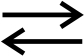 2018 годВласова Ю.Н. Структурные особенности однофразового текста с точки зрения грамматической стилистики // Сборник статей по итогам Третьей международной конференции «Язык и действительность. Научные чтения на кафедре романских языков им. В. Г. Гака». Том 3. М.: Издательство «Спутник +», 2018. С. 62-66.Власова Ю.Н. Рефлексивный дискурс в межстилевом пространстве (на материале русского и французского языков) // Стратегии коммуникативно-речевого общения: сборник статей по материалам  Межвузовского научно-теоретического семинара (19 декабря 2017 г). Смоленск: Военная Академия Войсковой Противовоздушной Обороны Вооруженных Сил Российской Федерации имени Маршала Советского Союза А.М. Василевского, 2018. С. 18-22.2017 годВласова Ю.Н. Музыка стиха в поэтике Мориса Карема: фоностилистический и грамматический аспекты // Scripta manent: сборник научных статей учёных-филологов. Смоленск: Издательство СмолГУ., Вып. XXIII. C.12-21. Власова Ю.Н. Рефлексивные техники в  обучении иностранному языку // Проблемы современной лингводидактики: сборник научных статей. Смоленск: Изд-во СмолГУ. Вып. 13. С 32-38.